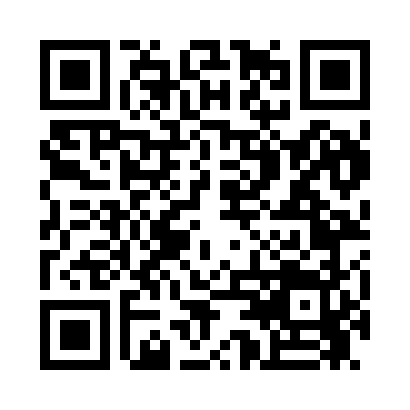 Prayer times for Acres Green, Colorado, USAWed 1 May 2024 - Fri 31 May 2024High Latitude Method: Angle Based RulePrayer Calculation Method: Islamic Society of North AmericaAsar Calculation Method: ShafiPrayer times provided by https://www.salahtimes.comDateDayFajrSunriseDhuhrAsrMaghribIsha1Wed4:366:0012:574:477:549:182Thu4:355:5812:564:477:559:193Fri4:335:5712:564:477:569:204Sat4:325:5612:564:477:579:225Sun4:305:5512:564:487:589:236Mon4:295:5412:564:487:599:247Tue4:275:5312:564:488:009:258Wed4:265:5212:564:488:019:279Thu4:255:5112:564:498:029:2810Fri4:235:5012:564:498:039:2911Sat4:225:4912:564:498:049:3112Sun4:215:4812:564:498:059:3213Mon4:195:4712:564:508:069:3314Tue4:185:4612:564:508:079:3515Wed4:175:4512:564:508:089:3616Thu4:155:4412:564:508:089:3717Fri4:145:4312:564:518:099:3818Sat4:135:4212:564:518:109:4019Sun4:125:4212:564:518:119:4120Mon4:115:4112:564:518:129:4221Tue4:105:4012:564:528:139:4322Wed4:095:3912:564:528:149:4523Thu4:085:3912:564:528:159:4624Fri4:075:3812:574:528:159:4725Sat4:065:3712:574:538:169:4826Sun4:055:3712:574:538:179:4927Mon4:045:3612:574:538:189:5028Tue4:035:3612:574:538:199:5129Wed4:025:3512:574:548:199:5230Thu4:025:3512:574:548:209:5331Fri4:015:3412:574:548:219:54